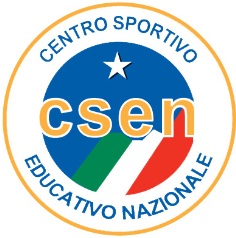 AREA KARATE TRADIZIONALEProgramma Tecnico d’Esame dal 1° al 5° DanStile Shotokan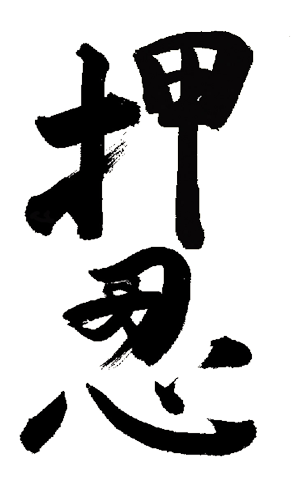 YIO NO KISIN: lo stato mentaleINYO: l’attivo e il passivoCHIKARA NO KIOYAKU: la forzaWAZA NO KANKYU: la velocitàTAINO SHIN SHOKU: la contrazioneKOKYU: la respirazioneTYAKUGAN: il significatoKIAI: energia, unione di corpo e menteKEITAI NO HOJI: la posizioneZANSHIN: guardiaPROGRAMMA 1° DAN(da CINTURA MARRONE  1° KYU a CINTURA NERA 1° DAN permanenza minima 2 ANNI)KihonCOMBINAZIONI DALLA N° 1 ALLA N° 10 (ripetere ogni combinazione due volte)Partenza: KAMAE (ZENKUTSU DACHI SINISTRO)(sul posto) KIZAMIZUKI  -  (avanzando) JODAN OIZUKI  -  (sul posto) GYAKUZUKI(indietreggiando 1 passo) AGEUKE  -  (sul posto) OTOSHI URAKENUCHI + GYAKUZUKI(avanzando) MAEGERI  -  (sul posto) JUNZUKI + GYAKUZUKI(indietreggiando 1 passo) SOTOUKE  -  (sul posto) YOKOEMPI [KIBADACHI] + GYAKUZUKI [ZENKUTSUDACHI](avanzando YORI ASHI) KIZAMIZUKI  -  (avanzando) MAWASHIGERI + GYAKUZUKI(indietreggiando 1 passo) UCHIUKE + KIZAMIZUKI + GYAKUZUKI(avanzando) YOKOGERI  -  (sul posto) GYAKUZUKI  -  (avanzando TSUGI ASHI) JODAN KIZAMIZUKI(indietreggiando 1 passo) GEDANBARAI  -  (sul posto) GYAKUZUKI + URAKENUCHI(avanzando) USHIROGERI  -  (sul posto) URAKENUCHI + GYAKUZUKI(indietreggiando 1 passo) SHUTOUKE [KOKUTSUDACHI]  -  (sul posto) NUKITE + SHUTOUCHI + GYAKU SHUTOUCHISHIHO UKE: ESECUZIONE DI QUATTRO PARATE VERSO QUATTRO DIREZIONI DIFFERENTI (a scelta del candidato) KataBASSAI DAI – JION – KANKU DAI – TEKKI SHODAN (uno a scelta del candidato)APPLICAZIONE DI UNA TECNICA DEL KATA ESEGUITOA RICHIESTA DELLA COMMISSIONE D’ESAME UNO DEI 5 KATA HEIANKumiteJIYU IPPON KUMITEJIYU KUMITEPROGRAMMA 2° DAN(da NERA 1° DAN a CINTURA NERA 2° DAN permanenza minima 2 ANNI)KihonPartenza: KAMAE (ZENKUTSU DACHI SINISTRO)(avanzando YORI ASHI) KIZAMIZUKI  -  (sul posto) GYAKUZUKI  -  (avanzando) MAEGERI(indietreggiando 1 passo) AGEUKE  -  (sul posto) MAEASHI MAEGERI + URAKENUCHI + GYAKUZUKI(avanzando TSUGI ASHI) URAKENUCHI + MAWASHI GERI(indietreggiando 1 passo) SOTOUKE  -  (sul posto) MAEASHI MAWASHIGERI + GYAKUZUKI  -  (avanzando YORI ASHI) KIZAMIZUKI(avanzando) OIZUKI  -  (sul posto) GYAKUZUKI  --  (avanzando) YOKOGERI(indietreggiando 1 passo) UCHIUKE  -  (sul posto) MAEASHI YOKOGERI + GYAKUZUKI + URAKENUCHI(avanzando TSUGI ASHI) GYAKUZUKI + USHIROGERI(indietreggiando 1 passo) GEDANBARAI  -  (sul posto) MAEASHI URAMAWASHIGERI + GYAKUZUKISHIHO UKE KIME: ESECUZIONE DI QUATTRO PARATE CON CONTRATTACCO (ZUKI) VERSO QUATTRO DIREZIONI DIFFERENTI (a scelta del candidato) KataENPI – HANGETSU – JIIN – JITTE (uno a scelta del candidato)APPLICAZIONE DI ALMENO 2 TECNICHE DEL KATA ESEGUITOA RICHIESTA DELLA COMMISSIONE D’ESAME UN KATA DEL PROGRAMMA FINO A 1° DANKumiteJIYU KUMITEAPPLICAZIONE DI UNA TECNICA PREFERITA (TOKUI WAZA)PROGRAMMA 3° DAN(da NERA 2° DAN a CINTURA NERA 3° DAN permanenza minima 3 ANNI)KihonPartenza: TOKUI KAMAE (ZENKUTSU DACHI)(avanzando) OIKOMI NIDAN ZUKI(indietreggiando 1 passo) TATE SHUTOUKE(avanzando) MAEGERI  -  (avanzando TSUGI ASHI) GYAKUZUKI, KAMAE(avanzando YORI ASHI) URAKENUCHI  -  (sul posto) GYAKUZUKI  -  (avanzando TSUGI ASHI) MAEASHI MAWASHIGERI(indietreggiando 1 passo) SOTOUKE + GEDANBARAI (STESSO BRACCIO) (avanzando) USHIROGERI  -  (sul posto) URAKEN UCHI, KAMAE(avanzando YORI ASHI) KIZAMIZUKI + URAMAWASHIGERI(indietreggiando 1 passo) GEDANBARAI + UCHIUKE (STESSO BRACCIO)(sul posto) MAEASHI MAEGERI  -  (avanzando) YOKOGERI, KAMAE(indietreggiando 1 passo) HARAIUKE + GYAKUZUKI, KAMAESHIHO UKE KIME GERI: ESECUZIONE VERSO 4 DIREZIONI: TECNICA DI PARATA + CONTRATTACCO DI ZUKI O UCHI + GERI (a scelta del candidato) KataBASSAI SHO – KANKU SHO – GANKAKU – TEKKI NIDAN (uno a scelta del candidato)APPLICAZIONE DELLE TECNICHE PIU’ SIGNIFICATIVE DEL KATA ESEGUITOA RICHIESTA DELLA COMMISSIONE D’ESAME UN KATA DEL PROGRAMMA DI 1° E 2° DANKumiteJIYU KUMITEAPPLICAZIONE DI 2 TECNICHE PREFERITE (TOKUI WAZA)PROGRAMMA 4° DAN(da NERA 3° DAN a CINTURA NERA 4° DAN permanenza minima 4 ANNI)KihonPartenza: TOKUI KAMAE (ZENKUTSU DACHI)(indietreggiando YORI ASHI) CHUDAN HARAIUKE (avanzando con rotazione 360°) KAITEN URAKENUCHI(avanzando) MAEGERI + MAWASHIGERI (STESSA GAMBA)(indietreggiando 1 passo IN DIAGONALE 45°) SOTOUKE + UCHIUKE + KIZAMIZUKI (STESSO BRACCIO) + (sul posto) GYAKUZUKI(avanzando TSUGI ASHI) MAEASHI URAMAWASHIGERI(tornare direzione frontale) KAMAE(indietreggiando 1 passo) JODAN KIZAMIZUKI(avanzando) USHIROGERI + (sul posto) URAKEN UCHI + GYAKUZUKI(avanzando IN DIAGONALE 45°) YOKOGERI + OIKOMI ZUKI + GYAKUZUKI(tornare in direzione frontale) KAMAE(avanzando TSUGI ASHI) MAEASHI MAEGERI(KAEASHI) MAWASHIGERI + URAMAWASHIGERI (STESSA GAMBA)(uscendo IN DIAGONALE 45° YORI ASHI) GYAKU URAKENUCHI KataSOCHIN – NIJUSHIHO – UNSU – TEKKI SANDAN (uno a scelta del candidato)APPLICAZIONE DELLE TECNICHE PIU’ SIGNIFICATIVE DEL KATA ESEGUITOA RICHIESTA DELLA COMMISSIONE D’ESAME UN KATA DEL PROGRAMMA DI 1°/2°/3° DANKumiteJIYU KUMITEAPPLICAZIONE DI 2 TECNICHE PREFERITE (TOKUI WAZA), UNA CON PROIEZIONEPROGRAMMA 5° DAN(da NERA 4° DAN a CINTURA NERA 5° DAN permanenza minima 5 ANNI)KihonESECUZIONE DI 2 COMBINAZIONI DI TECNICHE LIBEREAPPLICAZIONE DELLE TECNICHE ESEGUITEKataGOJUSHIHO SHO – GOJUSHIHO DAI (uno a scelta del candidato)APPLICAZIONE DEL KATA ESEGUITO (BUNKAI)A RICHIESTA DELLA COMMISSIONE D’ESAME UN KATA DEL PROGRAMMA DI 1°/2°/3°/4° DANTesi ScrittaTEMA: IL KARATE TRADIZIONALE (DO)